純温泉協会　会員登録用紙　その4■浴室及び浴槽の配置図下記の枠の中へ浴室及び浴槽の配置図を記載、もしくは添付、もしくは別紙にて提出して下さい。純温泉に該当する浴槽にはそれぞれa、ｂ、ｃ等を付して下さい。凡例（記載例）純温泉A・・・a、b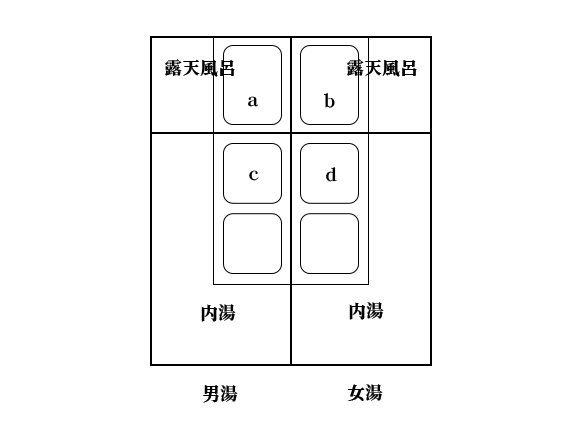 純温泉B・・・c、d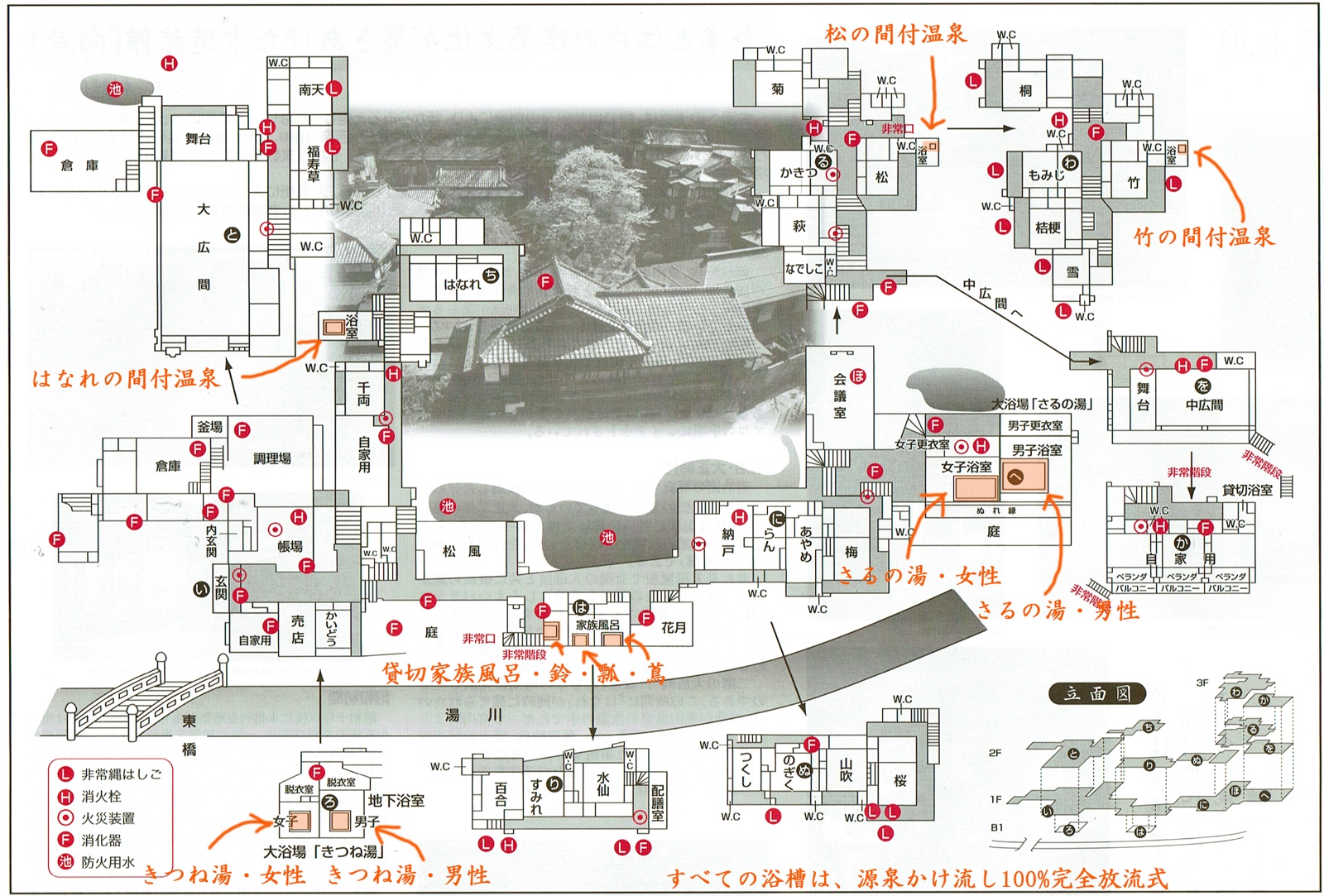 